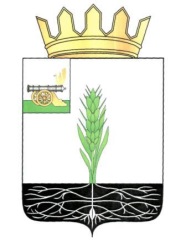 АДМИНИСТРАЦИЯ МУНИЦИПАЛЬНОГО ОБРАЗОВАНИЯ 
«ПОЧИНКОВСКИЙ  РАЙОН»  СМОЛЕНСКОЙ ОБЛАСТИП О С Т А Н О В Л Е Н И ЕО внесении изменений в постановление Администрации муниципального образования «Починковский район» Смоленской области от 21.10.2015 года № 117Администрация муниципального образования «Починковский район» Смоленской области п о с т а н о в л я е т: Внести в постановление Администрации муниципального образования «Починковский район» Смоленской области от 21.10.2015 года № 117 «Об утверждении муниципальной программы «Комплексные меры по профилактике правонарушений среди детей и молодёжи» на 2016-2018 годы» (в редакции постановлений Администрации муниципального образования «Починковский район» Смоленской области от 23.03.2016 № 40, от 11.04.2016 № 63, от 17.08.2017 № 0149-адм, от 17.05.2018 № 0075-адм,  от 22.10.2020 № 0174-адм) следующие изменения:1) в преамбуле слова «постановлением Администрации муниципального образования «Починковский район» Смоленской области от 13.09.2013 № 94 «Об утверждении Порядка разработки и реализации муниципальных программ муниципального образования «Починковский район» Смоленской области и Порядка проведения оценки эффективности реализации муниципальных программ муниципального образования «Починковский район» Смоленской области» заменить словами «постановлением Администрации муниципального образования «Починковский район» Смоленской области от 28.01.2022 № 0009-адм «Об утверждении Порядка принятия решений о разработке муниципальных программ, их формирования и реализации в муниципальном образовании «Починковский район» Смоленской области»;2) муниципальную программу «Комплексные меры по профилактике правонарушений среди детей и молодёжи», утвержденную указанным постановлением, изложить в новой редакции (прилагается).          2. Контроль за исполнением настоящего постановления возложить на заместителя Главы муниципального образования «Починковский район» Смоленской области И.Н. Прохоренкову.Главы муниципального образования «Починковский район» Смоленской области                                                                                         А.В. Голуб                                                                     УТВЕРЖДЕНАпостановлением Администрации муниципального образования «Починковский район» Смоленской области от 21.10.2015 года № 117(в редакции постановлений  Администрации муниципального образования «Починковский район» Смоленской области от 23.03.2016 № 40, от 11.04.2016 № 63, от 17.08.2017 № 0149-адм, от 17.05.2018 № 0075-адм,  от 22.10.2020 № 0174-адм., от __________ № ____)Паспорт муниципальной программы Основные положенияПоказатели муниципальной программы Структура  муниципальной  программыФинансовое обеспечение муниципальной программыСтратегические приоритеты в сфере реализации муниципальной программыСтабилизация социально-экономической обстановки в Починковском районе неразрывно связана с необходимостью поддержания безопасности граждан, укрепления правопорядка и повышения эффективности профилактики правонарушений.В Починковском районе для снижения уровня преступности усиливается профилактическая работа, развитие материально-технической базы образовательных учреждений, увеличение проводимых в районе профилактических мероприятий по организации отдыха, досуга и занятости несовершеннолетних, прежде всего стоящих на учете в ОПДН ОВД по Починковскому району Смоленской области и комиссии по делам несовершеннолетних и защите их прав Администрации муниципального образования «Починковский район» Смоленской области.Применение программно-целевого подхода является единственно возможным способом решения задач, направленных на обеспечение безопасности граждан от преступных посягательств на территории Починковского района Смоленской области.В связи с этим возникла необходимость разработки долгосрочной целевой комплексной программы профилактики правонарушений в Администрации муниципального образования «Починковский район» Смоленской области.Основой для разработки Муниципальной программы являются анализ совершаемых преступлений, общественно опасных деяний, употребление спиртных напитков, токсических, психотропных и наркотических веществ, состояние безнадзорности детей и подростков, социальная неустроенность несовершеннолетних, склонных к совершению антиобщественных действий.В целях реализации на территории Смоленской области Стратегии национальной безопасности Российской Федерации до 2020 года, утвержденной Указом Президента Российской Федерации от 12.05.2009 № 537, а также положений Закона Смоленской области "Об административных правонарушениях на территории Смоленской области" принято решение о необходимости разработки программы «Комплексные меры по профилактике правонарушений среди детей и молодёжи» в Починковском районе Смоленской области.Разработка настоящей Программы вызвана необходимостью выработки системного, комплексного подхода к решению проблем профилактики правонарушений и борьбы с преступностью.В системе предупреждения правонарушений особое место занимает предупреждение рецидива преступлений, так как предполагает специальное воздействие на личность, которая имеет достаточно высокий уровень криминализации, то есть имеет опыт совершения преступлений. В основу профилактической работы с данной категорией лиц положено предупреждение противоправного поведения, развитие общественных и государственных институтов по предоставлению квалифицированной правовой и психологической помощи, создание условий, стимулирующих их к законопослушному поведению.Профилактика безнадзорности, правонарушений, других асоциальных явлений является сегодня необходимой и естественной составляющей деятельности педагогических коллективов. Эти задачи можно решить только обеспечивая индивидуальное психолого-педагогическое сопровождение каждого обучающегося. Складывается новая концепция системы профилактики, ориентированная на предоставление малоимущим и безнадзорным детям реальных прав на достойное существование в здоровой социальной среде, нравственное и физическое возрождение.Органы управления образованием, образовательные учреждения проводят большую работу по повышению роли семьи как основного первичного звена формирования законопослушного поведения детей и подростков.Однако опыт работы по профилактике безнадзорности и правонарушений несовершеннолетних свидетельствует о том, что происходящие положительные изменения еще не приняли необратимого характера. Одной из причин и условий формирования противоправного поведения детей и подростков продолжают оставаться социальные факторы: семейное неблагополучие, алкоголизм, социальное сиротство, невыполнение родителями обязанностей по воспитанию детей. Требует коренного улучшения работа образовательных учреждений по воспитанию толерантного сознания у подрастающего поколения, профилактике детского и молодежного экстремизма на национальной и религиозной почве. Требует новых подходов и решений проблема обеспечения занятости несовершеннолетних и молодежи общественно полезным трудом.Для эффективного решения данных проблем необходимо кардинальное улучшение взаимодействия учреждений и служб системы профилактики правонарушений с учетом накопленного опыта.Программа позволит создать единую систему мероприятий по предупреждению и профилактике правонарушений, а также предусмотреть межведомственное взаимодействиеПриложение к паспорту муниципальной программы «Комплексные меры по профилактике правонарушений среди детей и молодёжи»  СВЕДЕНИЯо показателях муниципальной программыПАСПОРТкомплекса процессных мероприятий«Создание и проведение комплекса мероприятий по профилактике асоциальных явлений в молодежной среде» (наименование процессных мероприятий)     Общие положенияПоказатели реализации комплекса процессных мероприятий СВЕДЕНИЯо финансировании структурных элементов муниципальной программы«Комплексные меры по профилактике правонарушений среди детей и молодёжи»от№Наименование муниципальной программы«Комплексные меры по профилактике правонарушений среди детей и молодёжи»                        Ответственный исполнитель муниципальной программыОтдел культуры Администрации муниципального образования «Починковский район» Смоленской области, Начальник Курбака Оксана ВасильевнаПериод реализации муниципальной программыЭтап I: 2015-2021 гг.Этап II: 2022 – 2024  гг.Цель муниципальной программыСоздание и проведение комплекса мероприятий по профилактике асоциальных явлений в молодёжной средеОбъемы финансового обеспечения за весь период реализации (по годам реализации и в разрезе источников финансирования на очередной   финансовый   год   и 1, 2-й годы планового периодаОбщий объем финансирования муниципальной программы составляет 516,2 тыс. рублей. Программа финансируется за счет средств районного бюджета, в том числе по годам:2016 год - 2021 год – 421,20 тыс. рублей;2022 год – 75,0 тыс. рублей;2023 год – 10,0 тыс. рублей;2024 год – 10,0 тыс. рублей.Влияние на достижение целей государственных программ Российской ФедерацииСвязь с государственной программой Российской Федерации не предусмотрена№ п/пНаименование показателя Единица измеренияБазовое значение показателя (в году, предшествующем очередному финансовому году)Базовое значение показателя (в году, предшествующем очередному финансовому году)Базовое значение показателя (в году, предшествующем очередному финансовому году)Базовое значение показателя (в году, предшествующем очередному финансовому году)№ п/пНаименование показателя Единица измеренияБазовое значение показателя (в году, предшествующем очередному финансовому году)очередной финансовый год1-й год планового периода2-й год планового периода№ п/пНаименование показателя Единица измеренияБазовое значение показателя (в году, предшествующем очередному финансовому году)20222023202412345671Создание условий для привлечения несовершеннолетних к сезонной занятостичеловек181818182Организация и проведение мероприятий по профилактике асоциальных явлений в молодёжной среде кол-во мероприятий17171717№ п/пЗадачи структурного элементаКраткое описание ожидаемых эффектов от реализации задачи структурного элементаСвязь с показателями12341.Комплекс процессных мероприятий «Создание и проведение комплекса мероприятий по профилактике асоциальных явлений в молодежной среде»Комплекс процессных мероприятий «Создание и проведение комплекса мероприятий по профилактике асоциальных явлений в молодежной среде»Комплекс процессных мероприятий «Создание и проведение комплекса мероприятий по профилактике асоциальных явлений в молодежной среде»Отдел культуры Администрации муниципального образования «Починковский район» Смоленской области,  Начальник Курбака Оксана Васильевна; Отдел образования Администрации муниципального образования «Починковский район» Смоленской области, Начальник Полякова Ольга Викторовна;Комиссия по делам несовершеннолетних и защите их прав в муниципальном образовании «Починковский район» Смоленской области;Организации и учреждения системы профилактики правонарушений.Отдел культуры Администрации муниципального образования «Починковский район» Смоленской области,  Начальник Курбака Оксана Васильевна; Отдел образования Администрации муниципального образования «Починковский район» Смоленской области, Начальник Полякова Ольга Викторовна;Комиссия по делам несовершеннолетних и защите их прав в муниципальном образовании «Починковский район» Смоленской области;Организации и учреждения системы профилактики правонарушений.-1.1.Реализация мероприятий по профилактике асоциальных явлений в молодежной средеСнижение роста преступлений и правонарушений  на территории Починковского района Смоленской области Количество мероприятий по профилактике асоциальных явлений в молодёжной среде1.2.Реализация мероприятий по привлечению несовершеннолетних к сезонной занятостиСнижение роста преступлений и правонарушений  на территории Починковского района Смоленской областиПривлечение несовершеннолетних детей сезонной работе, в т.ч. состоящих на учете в КДН и ЗП, ПДН, состоящих на внутришкольном контроле,  из многодетных семей и находящихся в трудной жизненной ситуацииИсточник финансового обеспеченияОбъем финансового обеспечения по годам реализации, (тыс. рублей)Объем финансового обеспечения по годам реализации, (тыс. рублей)Объем финансового обеспечения по годам реализации, (тыс. рублей)Объем финансового обеспечения по годам реализации, (тыс. рублей)Источник финансового обеспечениявсего2022 год2023 год2024 годВ целом по муниципальной  программе, в том числе:95,075,010,010,0бюджет муниципального образования «Починковский район» Смоленской области95,075,010,010,0№ п/пНаименование показателяМетодика расчета показателя или источник получения информации о значении показателя (наименованиеформы статистического наблюдения, реквизиты документа об утверждении методики и т.д.)1Создание условий для привлечения несовершеннолетних к сезонной занятостиМетодика расчета показателя утверждена приказом Отдела культуры Администрации муниципального образования «Починковский район» Смоленской области от 07.04.2022 №18 «Об утверждении методики расчета показателей и источников получения информации о значении показателей муниципальной программы «Комплексные меры по профилактике правонарушений среди детей и молодёжи»2Организация и проведение мероприятий по профилактике асоциальных явлений в молодёжной средеМетодика расчета показателя утверждена приказом Отдела культуры Администрации муниципального образования «Починковский район» Смоленской области от 07.04.2022 №18 «Об утверждении методики расчета показателей и источников получения информации о значении показателей муниципальной программы «Комплексные меры по профилактике правонарушений среди детей и молодёжи»    Ответственный за выполнение комплекса            мероприятий Начальник отдела культуры Администрации         муниципального образования «Починковский   район» Смоленской области Курбака Оксана   Васильевна      Связь с муниципальной программойМуниципальная программа «Комплексные меры по профилактике правонарушений среди детей и молодёжи»№ п/пНаименование показателя реализацииЕдиница измерения
Базовое значение показателя реализации(к очередному финансовому году)Планируемое значение показателя реализации на очередной финансовый год и плановый периодПланируемое значение показателя реализации на очередной финансовый год и плановый периодПланируемое значение показателя реализации на очередной финансовый год и плановый период2022 год2023 год2024 год1.
Создание условий для привлечения несовершеннолетних к сезонной занятостичеловек181818182.
Организация и проведение мероприятий по профилактике асоциальных явлений в молодёжной средекол-вомероприятий17171717N п/пНаименованиеУчастник муниципальной программыИсточник финансового обеспеченияОбъем средств на реализацию муниципальной программы на очередной финансовый год и плановый период (тыс. рублей)Объем средств на реализацию муниципальной программы на очередной финансовый год и плановый период (тыс. рублей)Объем средств на реализацию муниципальной программы на очередной финансовый год и плановый период (тыс. рублей)Объем средств на реализацию муниципальной программы на очередной финансовый год и плановый период (тыс. рублей)всего2022 год2023 год2024 год123456781. Комплекс процессных мероприятий «Создание и проведение комплекса мероприятий по профилактике асоциальных явлений в молодежной среде»1. Комплекс процессных мероприятий «Создание и проведение комплекса мероприятий по профилактике асоциальных явлений в молодежной среде»1. Комплекс процессных мероприятий «Создание и проведение комплекса мероприятий по профилактике асоциальных явлений в молодежной среде»1. Комплекс процессных мероприятий «Создание и проведение комплекса мероприятий по профилактике асоциальных явлений в молодежной среде»1. Комплекс процессных мероприятий «Создание и проведение комплекса мероприятий по профилактике асоциальных явлений в молодежной среде»1. Комплекс процессных мероприятий «Создание и проведение комплекса мероприятий по профилактике асоциальных явлений в молодежной среде»1. Комплекс процессных мероприятий «Создание и проведение комплекса мероприятий по профилактике асоциальных явлений в молодежной среде»1. Комплекс процессных мероприятий «Создание и проведение комплекса мероприятий по профилактике асоциальных явлений в молодежной среде»1.1.
Реализация мероприятий по профилактике асоциальных явлений в молодежной средеОтдел культуры Администрации муниципального образования «Починковский район» Смоленской области Бюджет муниципальногообразования Починковского районаСмоленской области30,030,00,00,01.2.Реализация мероприятий по привлечению несовершеннолетних к сезонной занятостиОтдел культуры Администрации муниципального образования «Починковский район» Смоленской областиБюджет муниципальногообразования Починковского районаСмоленской области65,045,010,010,0Итого по комплексу процессных мероприятий
Итого по комплексу процессных мероприятий
Бюджет муниципальногообразования«Починковский район»Смоленской области95,075,010,010,0Всего по  муниципальной программе
Всего по  муниципальной программе
Всего по  муниципальной программе
95,075,010,010,0